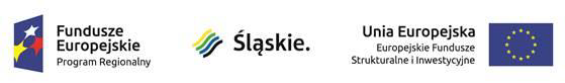 Tytuł projektu: „Profilaktyka raka jelita grubego – to w Tarnowskich Górach 
nic strasznego”PAKIET nr 1 – PIELĘGNIARKI ANESTEZJOLOGICZNEZałącznik nr 1.4……………………………………..	(pieczęć firmowa  OferentaFORMULARZ OFERTYW KONKURSIE NA UDZIELENIE ZAMÓWIENIA NA ŚWIADCZENIA ZDROWOTNENiniejsza oferta jest składana w odpowiedzi na Konkurs Ofert na udzielenie świadczeń zdrowotnych ogłoszony w dniu …………. r. przez Wielospecjalistyczny Szpital Powiatowy S.A w Tarnowskich Górach, z siedzibą w Tarnowskich Górach przy ul. Pyskowickiej 47-51, wpisany do Krajowego Rejestru Sądowego w Sądzie Rejonowym w Gliwicach, X Wydział Gospodarczy Krajowego Rejestru Sądowego pod numerem KRS: 0000349762,z kapitałem zakładowym w wysokości 18 441 000,00 zł, opłaconym w całości NIP: 645-25-01-353, REGON: 241512940,DANE IDENTYFIKACYJNE OFERENTA:Firma / Imię i Nazwisko ….......................................................................................................................….......................................................................................................................................................................................................Siedziba / adres zamieszkania:Kod pocztowy : …………………………. miejscowość: ……………………………………..............Ulica : ……………………………………………………………………….. nr ………...……………Oznaczenie we właściwym rejestrze / nr wpisu do rejestru ............................................….................................................................................................................................….................................................................................................................................................NIP ….......................................................................................................................................................Regon …...................................................................................................................................................tel. kontaktowy (fax) …............................................................................................................................e-mail …....................................................................................................................................................numer konta bankowego ………………………………………………………………………………...ADRES DO KORESPONDENCJI  ( w przypadku, gdy jest inny niż adres oferenta jw.):Kod pocztowy : …………………………. miejscowość: ……………………………………..............Ulica : ……………………………………………………………………….. nr ………………..…….OKREŚLENIE RODZAJU I ZAKRESU ŚWIADCZEŃ BĘDĄCYCH PRZEDMIOTEM UMOWY:Rodzaj i zakres świadczeń: 
……………………………………………………………………………………………….OPIS KOMPETENCJI *:1) Tytuł zawodowy …...........................................................................................................2) Nr prawa wykonywania zawodu …..................................................................................3) Dziedzina i stopień specjalizacji …..................................................................................KRYTERIA OCENY OFERT:OFEROWANA CENA za asystę przy 1 badaniu ze znieczuleniem: …………………………………………………………………………………………………..Posiadane dodatkowe umiejętności i kwalifikacje (kursy, szkolenia potwierdzone zaświadczeniem / certyfikatem lub innym dokumentem), zgodnie z przedmiotem świadczenia- zaświadczenia o ukończonych kursach, szkoleniach w okresie od 2015 – 2017 r. …………………………………………………………………………………………………………UWAGA WSKAZAĆ – DODATKOWO PUNKTOWANE. - Staż pracy: ……………………………………………………………………………………… UWAGA WSKAZAĆ – DODATKOWO PUNKTOWANE.MIEJSCE UDZIELANIA ŚWIADCZEŃ ZDROWOTNYCH	Świadczenia udzielane będą w siedzibie Udzielającego zamówienia.WARUNKI PŁATNOŚCIPodstawą wypłaty wynagrodzenia będzie rachunek/ faktura wystawiony/a przez Przyjmującego 
zamówienie dostarczony/a do Sekretariatu najpóźniej do 5-go dnia każdego miesiąca za m-c poprzedzający. Wypłata należności nastąpi w terminie do 30 dni licząc od dnia doręczenia prawidłowo sporządzonego rachunku lub faktury na konto bankowe wskazane przez Przyjmującego Zamówienie.TERMIN REALIZACJI        13 miesięcy od daty podpisania umowy.Przyjmujący zamówienie oświadcza, że sam lub inne osoby za pomocą, których przyjmujący zamówienie będzie realizował przedmiot zamówienia posiadają aktualną pracowniczą książeczką zdrowia do celów sanitarno- epidemiologicznych oraz aktualne szczepienia ochronne w kierunku wirusowych zapaleń wątroby. Przyjmujący zamówienie będzie odpowiedzialny za stosowanie trakcie udzielania świadczeń  zasad profilaktyki zakażeń WZW, HIV oraz przestrzeganie reżimów  sanitarnych, zgodnie z ustawą z dnia 5 grudnia 2008 r. o zapobieganiu oraz zwalczaniu  zakażeń i chorób zakaźnych u ludzi (Dz. U. z 2013 r. poz. 947).** zaznaczyć właściwe............................................					 ..……..............................................(miejscowość, data)	                                                                                (pieczątka, podpis  Oferenta)ZAŁĄCZNIKI DO OFERTY:Wypełniony formularz ofertowy – załącznik nr 1 do SWK.Oświadczenie Oferenta – załącznik nr 2 do SWK.Wypełniony formularz cenowy – załącznik nr 3 do SWK.Dyplom ukończenia polskiej szkoły pielęgniarskiej bądź uzyskany w innym państwie dyplom uznany w Rzeczypospolitej Polskiej za równorzędny, zgodnie z odrębnymi przepisami – dot. pielęgniarek.Kopię polisy ubezpieczeniowej od odpowiedzialności cywilnej prowadzonej działalności leczniczej na warunkach określonych w art. 17 ustawy z dnia 15 kwietnia 2011r o działalności leczniczej (t.j. Dz. U. z 2016r. poz. 1638 z późn. zm.) – polisa ważna w okresie realizacji usługi. W przypadku, gdy okres ubezpieczenia nie obejmuje całego terminu realizacji usługi Oferent zobowiązuje się do kontynuacji ubezpieczenia w celu zapewnienia ciągłości w trakcie realizacji usługi.Kopię aktualnego zaświadczenia lekarskiego o braku przeciwwskazań zdrowotnych do świadczenia pracy na stanowisku na jakie składana jest oferta.Wydruk z właściwego rejestru wygenerowany nie wcześniej niż 3 miesiące przed upływem terminu składania ofert, a w przypadku osób wykonujących zawód medyczny w ramach indywidualnej praktyki lub indywidualnej specjalistycznej praktyki, grupowej praktyki lekarskiej, spółki cywilnej, oferent zobowiązany jest załączyć wydruk z Centralnej Ewidencji i Informacji o Działalności Gospodarczej wygenerowany nie wcześniej niż 3 miesiące przed upływem terminu do składnia ofert - jeżeli dotyczy.Zaświadczenie o wpisie do rejestru podmiotów wykonujących działalność leczniczą, prowadzonego przez organ wskazany w art. 106 ust. 1 ustawy z dnia ustawy z dnia 15 kwietnia 2011r o działalności leczniczej (t.j. Dz. U. z 2016r. poz. 1638 z późn. zm.) – jeżeli dotyczy.W przypadku gdy ofertę składa spółka cywilna – kopię umowy spółki - jeżeli dotyczy.Pełnomocnictwo w przypadku ustanowienia pełnomocnika do reprezentowania Oferenta. Treść pełnomocnictwa powinna dokładnie określać zakres umocowania. Pełnomocnictwo należy złożyć w oryginale lub w formie kopii potwierdzonej notarialnie -  jeżeli dotyczy. (*) niepotrzebne skreślić